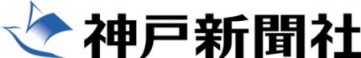 福祉の就職総合フェア in HYOGO　求人特集　申込書神戸新聞　朝刊掲載日　　　7月３日（日）付お申込み枠数　　　　　　１枠		２枠		３枠　　　　　　　　　　　（ご希望の枠数に○をしてください）貴法人名	　　　　　　　　　　　　　　　　　　　　　 本件ご担当者様名	　　　　　　　　　　　　　　　　　　　　　 本件ご担当者様連絡先	TEL ：　　　　　　　　　　　　　　　　　　 	FAX ：　　　　　　　　　　　　　　　　　　 MAIL :                                　   枠数に応じて、次ページ以降の原稿用紙に記載をお願いします。（１枠＝全体文字数　約200文字程度）内容はできるだけ簡潔に、指定の文字数で収まるようお願いいたします。※表記については弊社で修正させていただく場合がありますお申込み期間　5月16日（月）～5月25日（水）【本件に関するお問い合わせ】神戸新聞社　メディアビジネス局　営業部　案内担当：　白迫　剛TEL：078-362-7078　FAX：078-361-7802Mail：shirasako-ty@kobe-np.co.jp原稿用紙☆１枠目☆2枠目☆3枠目キャッチコピー（10文字まで）募集職種（5～10文字）メッセージ（20～30文字）勤務体制（100～120文字）給与（30～40文字）待遇（30～40文字）貴施設名住所電話番号FAX番号HPアドレスご担当者名キャッチコピー（10文字まで）募集職種（5～10文字）メッセージ（20～30文字）勤務体制（100～120文字）給与（30～40文字）待遇（30～40文字）貴施設名住所電話番号FAX番号HPアドレスご担当者名キャッチコピー（10文字まで）募集職種（5～10文字）メッセージ（20～30文字）勤務体制（100～120文字）給与（30～40文字）待遇（30～40文字）貴施設名住所電話番号FAX番号HPアドレスご担当者名